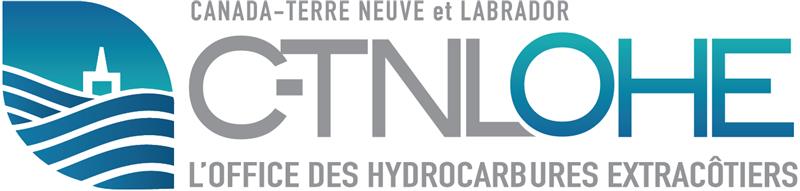 RAPPORT D’INCIDENT DE PLONGÉERAPPORT D’INCIDENT DE PLONGÉERAPPORT D’INCIDENT DE PLONGÉERAPPORT D’INCIDENT DE PLONGÉERAPPORT D’INCIDENT DE PLONGÉERAPPORT D’INCIDENT DE PLONGÉERAPPORT D’INCIDENT DE PLONGÉERAPPORT D’INCIDENT DE PLONGÉERAPPORT D’INCIDENT DE PLONGÉERAPPORT D’INCIDENT DE PLONGÉERAPPORT D’INCIDENT DE PLONGÉERAPPORT D’INCIDENT DE PLONGÉERAPPORT D’INCIDENT DE PLONGÉERAPPORT D’INCIDENT DE PLONGÉERAPPORT D’INCIDENT DE PLONGÉEDate (aaaa/mm/jj) :Date (aaaa/mm/jj) :Date (aaaa/mm/jj) :Date (aaaa/mm/jj) :Date (aaaa/mm/jj) :Exploitant :Exploitant :Exploitant :Exploitant :Exploitant :Exploitant :Exploitant :Exploitant :Nom du représentant de l’exploitant :Nom du représentant de l’exploitant :Nom du représentant de l’exploitant :Nom du représentant de l’exploitant :Nom du représentant de l’exploitant :Nom du représentant de l’exploitant :Nom du représentant de l’exploitant :Nom du représentant de l’exploitant :Nom du représentant de l’exploitant :Nom du représentant de l’exploitant :Nom du représentant de l’exploitant :Superviseur :Contractant en plongée :Contractant en plongée :Contractant en plongée :Contractant en plongée :Contractant en plongée :Contractant en plongée :Contractant en plongée :Contractant en plongée :Contractant en plongée :Contractant en plongée :Contractant en plongée :Contractant en plongée :Nom de l’installation ou du navire :Nom de l’installation ou du navire :Nom de l’installation ou du navire :Nom de l’installation ou du navire :Nom de l’installation ou du navire :Nom de l’installation ou du navire :Nom de l’installation ou du navire :Nom de l’installation ou du navire :Nom de l’installation ou du navire :Nom de l’installation ou du navire :Température de l’air (°C) :Température de l’air (°C) :Température de l’air (°C) :Température de l’air (°C) :Température de l’air (°C) :Température de l’air (°C) :Température de l’air (°C) :Vitesse du vent (nœuds) :Vitesse du vent (nœuds) :Vitesse du vent (nœuds) :Vitesse du vent (nœuds) :Vitesse du vent (nœuds) :Vitesse du vent (nœuds) :Vitesse du vent (nœuds) :Vitesse du vent (nœuds) :Vitesse du vent (nœuds) :État de la mer (m) :État de la mer (m) :État de la mer (m) :Type de fond marin :Type de fond marin :Type de fond marin :Type de fond marin :Visibilité :Visibilité :Visibilité :Visibilité :Visibilité :Visibilité :Personnes impliquées :Personnes impliquées :Personnes impliquées :Personnes impliquées :Personnes impliquées :Personnes impliquées :Type de plongée :Type de plongée :Type de plongée :Objet de la plongée :Objet de la plongée :Objet de la plongée :Objet de la plongée :Objet de la plongée :Objet de la plongée :Objet de la plongée :Objet de la plongée :Objet de la plongée :Objet de la plongée :Renseignements sur les équipements :Renseignements sur les équipements :Renseignements sur les équipements :Renseignements sur les équipements :Renseignements sur les équipements :Renseignements sur les équipements :Renseignements sur les équipements :Renseignements sur les équipements :Renseignements sur les équipements :Renseignements sur les équipements :Renseignements sur les équipements :Renseignements sur les équipements :Renseignements sur les équipements :Renseignements sur les équipements :Renseignements sur les équipements :Renseignements sur les équipements :Renseignements sur les équipements :Renseignements sur les équipements :Renseignements sur les équipements :Renseignements sur les équipements :Renseignements sur les équipements :Renseignements sur les équipements :Renseignements sur les équipements :Renseignements sur les équipements :Renseignements sur les équipements :Renseignements sur les équipements :Renseignements sur les équipements :Renseignements sur les équipements :Renseignements sur les équipements :Renseignements sur les équipements :Équipement de plongée personnel utilisé :Équipement de plongée personnel utilisé :Équipement de plongée personnel utilisé :Équipement de plongée personnel utilisé :Équipement de plongée personnel utilisé :Équipement de plongée personnel utilisé :Équipement de plongée personnel utilisé :Équipement de plongée personnel utilisé :Équipement de plongée personnel utilisé :Équipement de plongée personnel utilisé :Équipement de plongée personnel utilisé :Équipement de plongée personnel utilisé :Équipement de plongée personnel utilisé :Équipement de plongée de l’installation utilisé :Équipement de plongée de l’installation utilisé :Équipement de plongée de l’installation utilisé :Équipement de plongée de l’installation utilisé :Équipement de plongée de l’installation utilisé :Équipement de plongée de l’installation utilisé :Équipement de plongée de l’installation utilisé :Équipement de plongée de l’installation utilisé :Équipement de plongée de l’installation utilisé :Équipement de plongée de l’installation utilisé :Équipement de plongée de l’installation utilisé :Équipement de plongée de l’installation utilisé :Équipement de plongée de l’installation utilisé :État de l’équipement personnel après l’incident :État de l’équipement personnel après l’incident :État de l’équipement personnel après l’incident :État de l’équipement personnel après l’incident :État de l’équipement personnel après l’incident :État de l’équipement personnel après l’incident :État de l’équipement personnel après l’incident :État de l’équipement personnel après l’incident :État de l’équipement personnel après l’incident :État de l’équipement personnel après l’incident :État de l’équipement personnel après l’incident :État de l’équipement personnel après l’incident :État de l’équipement personnel après l’incident :Lieu où l’équipement personnel a été examiné :Lieu où l’équipement personnel a été examiné :Lieu où l’équipement personnel a été examiné :Lieu où l’équipement personnel a été examiné :Lieu où l’équipement personnel a été examiné :Lieu où l’équipement personnel a été examiné :Lieu où l’équipement personnel a été examiné :Lieu où l’équipement personnel a été examiné :Lieu où l’équipement personnel a été examiné :Lieu où l’équipement personnel a été examiné :Lieu où l’équipement personnel a été examiné :Lieu où l’équipement personnel a été examiné :Lieu où l’équipement personnel a été examiné :Date à laquelle l’équipement personnel a été examiné (aaaa/mm/jj) :Date à laquelle l’équipement personnel a été examiné (aaaa/mm/jj) :Date à laquelle l’équipement personnel a été examiné (aaaa/mm/jj) :Date à laquelle l’équipement personnel a été examiné (aaaa/mm/jj) :Date à laquelle l’équipement personnel a été examiné (aaaa/mm/jj) :Date à laquelle l’équipement personnel a été examiné (aaaa/mm/jj) :Date à laquelle l’équipement personnel a été examiné (aaaa/mm/jj) :Date à laquelle l’équipement personnel a été examiné (aaaa/mm/jj) :Nom de l’examinateur de l’équipement personnel :Nom de l’examinateur de l’équipement personnel :Nom de l’examinateur de l’équipement personnel :Nom de l’examinateur de l’équipement personnel :Nom de l’examinateur de l’équipement personnel :Nom de l’examinateur de l’équipement personnel :Nom de l’examinateur de l’équipement personnel :Nom de l’examinateur de l’équipement personnel :Description de la plongée :Description de la plongée :Description de la plongée :Description de la plongée :Description de la plongée :Description de la plongée :Description de la plongée :Description de la plongée :Description de la plongée :Description de la plongée :Description de la plongée :Description de la plongée :Description de la plongée :Description de la plongée :Description de la plongée :Description de la plongée :Description de la plongée :Description de la plongée :Description de la plongée :Description de la plongée :Description de la plongée :Description de la plongée :Description de la plongée :Description de la plongée :Description de la plongée :Description de la plongée :Description de la plongée :Description de la plongée :Description de la plongée :Description de la plongée :Profondeur (m) :Profondeur (m) :Durée du séjour au fond :Durée du séjour au fond :Durée du séjour au fond :Durée du séjour au fond :Durée du séjour au fond :Durée du séjour au fond :Durée du séjour au fond :Durée du séjour au fond :Durée du séjour au fond :Durée du séjour au fond :Durée du séjour au fond :Heure d’immersion :Heure d’immersion :Heure d’immersion :Heure d’immersion :Heure d’immersion :Heure d’immersion :Tables utilisées :Tables utilisées :Tables utilisées :Tables utilisées :Tables utilisées :Tables utilisées :Méthode de remontée :Méthode de remontée :Méthode de remontée :Méthode de remontée :Méthode de remontée :Méthode de remontée :Vitesse et durée de la remontée :Vitesse et durée de la remontée :Vitesse et durée de la remontée :Vitesse et durée de la remontée :Vitesse et durée de la remontée :Vitesse et durée de la remontée :Vitesse et durée de la remontée :Vitesse et durée de la remontée :Vitesse et durée de la remontée :Heure de retour à la surface :Heure de retour à la surface :Heure de retour à la surface :Heure de retour à la surface :Heure de retour à la surface :Heure de retour à la surface :Heure de retour à la surface :Heure de retour à la surface :Heure de retour à la surface :Traitement :Traitement :Traitement :Traitement :Traitement :Traitement :Traitement :Traitement :Traitement :Traitement :Traitement :Traitement :Traitement :Traitement :Traitement :Traitement :Traitement :Traitement :Traitement :Traitement :Traitement :Traitement :Traitement :Traitement :Traitement :Traitement :Traitement :Traitement :Traitement :Traitement :Nom du médecin de plongée spécialisé ou du technicien médical qui a soigné le plongeur ou le pilote :Nom du médecin de plongée spécialisé ou du technicien médical qui a soigné le plongeur ou le pilote :Nom du médecin de plongée spécialisé ou du technicien médical qui a soigné le plongeur ou le pilote :Nom du médecin de plongée spécialisé ou du technicien médical qui a soigné le plongeur ou le pilote :Nom du médecin de plongée spécialisé ou du technicien médical qui a soigné le plongeur ou le pilote :Nom du médecin de plongée spécialisé ou du technicien médical qui a soigné le plongeur ou le pilote :Nom du médecin de plongée spécialisé ou du technicien médical qui a soigné le plongeur ou le pilote :Nom du médecin de plongée spécialisé ou du technicien médical qui a soigné le plongeur ou le pilote :Nom du médecin de plongée spécialisé ou du technicien médical qui a soigné le plongeur ou le pilote :Nom du médecin de plongée spécialisé ou du technicien médical qui a soigné le plongeur ou le pilote :Nom du médecin de plongée spécialisé ou du technicien médical qui a soigné le plongeur ou le pilote :Nom du médecin de plongée spécialisé ou du technicien médical qui a soigné le plongeur ou le pilote :Nom du médecin de plongée spécialisé ou du technicien médical qui a soigné le plongeur ou le pilote :Nom du médecin de plongée spécialisé ou du technicien médical qui a soigné le plongeur ou le pilote :Nom du médecin de plongée spécialisé ou du technicien médical qui a soigné le plongeur ou le pilote :Nom du médecin de plongée spécialisé ou du technicien médical qui a soigné le plongeur ou le pilote :Nom du médecin de plongée spécialisé ou du technicien médical qui a soigné le plongeur ou le pilote :Nom du médecin de plongée spécialisé ou du technicien médical qui a soigné le plongeur ou le pilote :Nom du médecin de plongée spécialisé ou du technicien médical qui a soigné le plongeur ou le pilote :Nom du plongeur ou du pilote traité :Nom du plongeur ou du pilote traité :Nom du plongeur ou du pilote traité :Nom du plongeur ou du pilote traité :Table de thérapie utilisée :Table de thérapie utilisée :Table de thérapie utilisée :Table de thérapie utilisée :Table de thérapie utilisée :Table de thérapie utilisée :Table de thérapie utilisée :Table de thérapie utilisée :État de santé du plongeur ou du pilote après traitement :État de santé du plongeur ou du pilote après traitement :État de santé du plongeur ou du pilote après traitement :État de santé du plongeur ou du pilote après traitement :État de santé du plongeur ou du pilote après traitement :État de santé du plongeur ou du pilote après traitement :État de santé du plongeur ou du pilote après traitement :État de santé du plongeur ou du pilote après traitement :État de santé du plongeur ou du pilote après traitement :État de santé du plongeur ou du pilote après traitement :État de santé du plongeur ou du pilote après traitement :État de santé du plongeur ou du pilote après traitement :Mélange(s) gazeux utilisé(s) pour le traitement :Mélange(s) gazeux utilisé(s) pour le traitement :Mélange(s) gazeux utilisé(s) pour le traitement :Mélange(s) gazeux utilisé(s) pour le traitement :Mélange(s) gazeux utilisé(s) pour le traitement :Mélange(s) gazeux utilisé(s) pour le traitement :Mélange(s) gazeux utilisé(s) pour le traitement :Mélange(s) gazeux utilisé(s) pour le traitement :Mélange(s) gazeux utilisé(s) pour le traitement :Mélange(s) gazeux utilisé(s) pour le traitement :Mélange(s) gazeux utilisé(s) pour le traitement :Mélange(s) gazeux utilisé(s) pour le traitement :Mélange(s) gazeux utilisé(s) pour le traitement :Nombre de plongées effectuées par le plongeur ou le pilote dans les 24 heures précédant l’incident.Nombre de plongées effectuées par le plongeur ou le pilote dans les 24 heures précédant l’incident.Nombre de plongées effectuées par le plongeur ou le pilote dans les 24 heures précédant l’incident.Nombre de plongées effectuées par le plongeur ou le pilote dans les 24 heures précédant l’incident.Nombre de plongées effectuées par le plongeur ou le pilote dans les 24 heures précédant l’incident.Nombre de plongées effectuées par le plongeur ou le pilote dans les 24 heures précédant l’incident.Nombre de plongées effectuées par le plongeur ou le pilote dans les 24 heures précédant l’incident.Nombre de plongées effectuées par le plongeur ou le pilote dans les 24 heures précédant l’incident.Nombre de plongées effectuées par le plongeur ou le pilote dans les 24 heures précédant l’incident.Nombre de plongées effectuées par le plongeur ou le pilote dans les 24 heures précédant l’incident.Nombre de plongées effectuées par le plongeur ou le pilote dans les 24 heures précédant l’incident.Mélange(s) gazeux utilisé(s) pour la ou les plongée(s) :Mélange(s) gazeux utilisé(s) pour la ou les plongée(s) :Mélange(s) gazeux utilisé(s) pour la ou les plongée(s) :Mélange(s) gazeux utilisé(s) pour la ou les plongée(s) :Mélange(s) gazeux utilisé(s) pour la ou les plongée(s) :Mélange(s) gazeux utilisé(s) pour la ou les plongée(s) :Mélange(s) gazeux utilisé(s) pour la ou les plongée(s) :REMARQUE : Ce formulaire ne remplace pas le formulaire d’avis écrit, le formulaire de rapport sommaire d’incident et le rapport d’enquête de l’exploitant. Il présente les renseignements précis à soumettre en ce qui concerne les opérations de plongée conformément aux alinéas 5(1)i) et 5(1)j) du Règlement transitoire sur la sécurité des opérations de plongée dans la zone extracôtière Canada — Terre-Neuve-et-Labrador. Le formulaire d’avis écrit, le formulaire de rapport sommaire d’incident et le rapport d’enquête de l’exploitant doivent également être remplis et soumis.Ce formulaire contenant tous les détails pertinents peut être envoyé à l’OCTNLHE par courriel à incident@cnlopb.caREMARQUE : Ce formulaire ne remplace pas le formulaire d’avis écrit, le formulaire de rapport sommaire d’incident et le rapport d’enquête de l’exploitant. Il présente les renseignements précis à soumettre en ce qui concerne les opérations de plongée conformément aux alinéas 5(1)i) et 5(1)j) du Règlement transitoire sur la sécurité des opérations de plongée dans la zone extracôtière Canada — Terre-Neuve-et-Labrador. Le formulaire d’avis écrit, le formulaire de rapport sommaire d’incident et le rapport d’enquête de l’exploitant doivent également être remplis et soumis.Ce formulaire contenant tous les détails pertinents peut être envoyé à l’OCTNLHE par courriel à incident@cnlopb.caREMARQUE : Ce formulaire ne remplace pas le formulaire d’avis écrit, le formulaire de rapport sommaire d’incident et le rapport d’enquête de l’exploitant. Il présente les renseignements précis à soumettre en ce qui concerne les opérations de plongée conformément aux alinéas 5(1)i) et 5(1)j) du Règlement transitoire sur la sécurité des opérations de plongée dans la zone extracôtière Canada — Terre-Neuve-et-Labrador. Le formulaire d’avis écrit, le formulaire de rapport sommaire d’incident et le rapport d’enquête de l’exploitant doivent également être remplis et soumis.Ce formulaire contenant tous les détails pertinents peut être envoyé à l’OCTNLHE par courriel à incident@cnlopb.caREMARQUE : Ce formulaire ne remplace pas le formulaire d’avis écrit, le formulaire de rapport sommaire d’incident et le rapport d’enquête de l’exploitant. Il présente les renseignements précis à soumettre en ce qui concerne les opérations de plongée conformément aux alinéas 5(1)i) et 5(1)j) du Règlement transitoire sur la sécurité des opérations de plongée dans la zone extracôtière Canada — Terre-Neuve-et-Labrador. Le formulaire d’avis écrit, le formulaire de rapport sommaire d’incident et le rapport d’enquête de l’exploitant doivent également être remplis et soumis.Ce formulaire contenant tous les détails pertinents peut être envoyé à l’OCTNLHE par courriel à incident@cnlopb.caREMARQUE : Ce formulaire ne remplace pas le formulaire d’avis écrit, le formulaire de rapport sommaire d’incident et le rapport d’enquête de l’exploitant. Il présente les renseignements précis à soumettre en ce qui concerne les opérations de plongée conformément aux alinéas 5(1)i) et 5(1)j) du Règlement transitoire sur la sécurité des opérations de plongée dans la zone extracôtière Canada — Terre-Neuve-et-Labrador. Le formulaire d’avis écrit, le formulaire de rapport sommaire d’incident et le rapport d’enquête de l’exploitant doivent également être remplis et soumis.Ce formulaire contenant tous les détails pertinents peut être envoyé à l’OCTNLHE par courriel à incident@cnlopb.caREMARQUE : Ce formulaire ne remplace pas le formulaire d’avis écrit, le formulaire de rapport sommaire d’incident et le rapport d’enquête de l’exploitant. Il présente les renseignements précis à soumettre en ce qui concerne les opérations de plongée conformément aux alinéas 5(1)i) et 5(1)j) du Règlement transitoire sur la sécurité des opérations de plongée dans la zone extracôtière Canada — Terre-Neuve-et-Labrador. Le formulaire d’avis écrit, le formulaire de rapport sommaire d’incident et le rapport d’enquête de l’exploitant doivent également être remplis et soumis.Ce formulaire contenant tous les détails pertinents peut être envoyé à l’OCTNLHE par courriel à incident@cnlopb.caREMARQUE : Ce formulaire ne remplace pas le formulaire d’avis écrit, le formulaire de rapport sommaire d’incident et le rapport d’enquête de l’exploitant. Il présente les renseignements précis à soumettre en ce qui concerne les opérations de plongée conformément aux alinéas 5(1)i) et 5(1)j) du Règlement transitoire sur la sécurité des opérations de plongée dans la zone extracôtière Canada — Terre-Neuve-et-Labrador. Le formulaire d’avis écrit, le formulaire de rapport sommaire d’incident et le rapport d’enquête de l’exploitant doivent également être remplis et soumis.Ce formulaire contenant tous les détails pertinents peut être envoyé à l’OCTNLHE par courriel à incident@cnlopb.caREMARQUE : Ce formulaire ne remplace pas le formulaire d’avis écrit, le formulaire de rapport sommaire d’incident et le rapport d’enquête de l’exploitant. Il présente les renseignements précis à soumettre en ce qui concerne les opérations de plongée conformément aux alinéas 5(1)i) et 5(1)j) du Règlement transitoire sur la sécurité des opérations de plongée dans la zone extracôtière Canada — Terre-Neuve-et-Labrador. Le formulaire d’avis écrit, le formulaire de rapport sommaire d’incident et le rapport d’enquête de l’exploitant doivent également être remplis et soumis.Ce formulaire contenant tous les détails pertinents peut être envoyé à l’OCTNLHE par courriel à incident@cnlopb.caREMARQUE : Ce formulaire ne remplace pas le formulaire d’avis écrit, le formulaire de rapport sommaire d’incident et le rapport d’enquête de l’exploitant. Il présente les renseignements précis à soumettre en ce qui concerne les opérations de plongée conformément aux alinéas 5(1)i) et 5(1)j) du Règlement transitoire sur la sécurité des opérations de plongée dans la zone extracôtière Canada — Terre-Neuve-et-Labrador. Le formulaire d’avis écrit, le formulaire de rapport sommaire d’incident et le rapport d’enquête de l’exploitant doivent également être remplis et soumis.Ce formulaire contenant tous les détails pertinents peut être envoyé à l’OCTNLHE par courriel à incident@cnlopb.caREMARQUE : Ce formulaire ne remplace pas le formulaire d’avis écrit, le formulaire de rapport sommaire d’incident et le rapport d’enquête de l’exploitant. Il présente les renseignements précis à soumettre en ce qui concerne les opérations de plongée conformément aux alinéas 5(1)i) et 5(1)j) du Règlement transitoire sur la sécurité des opérations de plongée dans la zone extracôtière Canada — Terre-Neuve-et-Labrador. Le formulaire d’avis écrit, le formulaire de rapport sommaire d’incident et le rapport d’enquête de l’exploitant doivent également être remplis et soumis.Ce formulaire contenant tous les détails pertinents peut être envoyé à l’OCTNLHE par courriel à incident@cnlopb.caREMARQUE : Ce formulaire ne remplace pas le formulaire d’avis écrit, le formulaire de rapport sommaire d’incident et le rapport d’enquête de l’exploitant. Il présente les renseignements précis à soumettre en ce qui concerne les opérations de plongée conformément aux alinéas 5(1)i) et 5(1)j) du Règlement transitoire sur la sécurité des opérations de plongée dans la zone extracôtière Canada — Terre-Neuve-et-Labrador. Le formulaire d’avis écrit, le formulaire de rapport sommaire d’incident et le rapport d’enquête de l’exploitant doivent également être remplis et soumis.Ce formulaire contenant tous les détails pertinents peut être envoyé à l’OCTNLHE par courriel à incident@cnlopb.caREMARQUE : Ce formulaire ne remplace pas le formulaire d’avis écrit, le formulaire de rapport sommaire d’incident et le rapport d’enquête de l’exploitant. Il présente les renseignements précis à soumettre en ce qui concerne les opérations de plongée conformément aux alinéas 5(1)i) et 5(1)j) du Règlement transitoire sur la sécurité des opérations de plongée dans la zone extracôtière Canada — Terre-Neuve-et-Labrador. Le formulaire d’avis écrit, le formulaire de rapport sommaire d’incident et le rapport d’enquête de l’exploitant doivent également être remplis et soumis.Ce formulaire contenant tous les détails pertinents peut être envoyé à l’OCTNLHE par courriel à incident@cnlopb.caREMARQUE : Ce formulaire ne remplace pas le formulaire d’avis écrit, le formulaire de rapport sommaire d’incident et le rapport d’enquête de l’exploitant. Il présente les renseignements précis à soumettre en ce qui concerne les opérations de plongée conformément aux alinéas 5(1)i) et 5(1)j) du Règlement transitoire sur la sécurité des opérations de plongée dans la zone extracôtière Canada — Terre-Neuve-et-Labrador. Le formulaire d’avis écrit, le formulaire de rapport sommaire d’incident et le rapport d’enquête de l’exploitant doivent également être remplis et soumis.Ce formulaire contenant tous les détails pertinents peut être envoyé à l’OCTNLHE par courriel à incident@cnlopb.caREMARQUE : Ce formulaire ne remplace pas le formulaire d’avis écrit, le formulaire de rapport sommaire d’incident et le rapport d’enquête de l’exploitant. Il présente les renseignements précis à soumettre en ce qui concerne les opérations de plongée conformément aux alinéas 5(1)i) et 5(1)j) du Règlement transitoire sur la sécurité des opérations de plongée dans la zone extracôtière Canada — Terre-Neuve-et-Labrador. Le formulaire d’avis écrit, le formulaire de rapport sommaire d’incident et le rapport d’enquête de l’exploitant doivent également être remplis et soumis.Ce formulaire contenant tous les détails pertinents peut être envoyé à l’OCTNLHE par courriel à incident@cnlopb.caREMARQUE : Ce formulaire ne remplace pas le formulaire d’avis écrit, le formulaire de rapport sommaire d’incident et le rapport d’enquête de l’exploitant. Il présente les renseignements précis à soumettre en ce qui concerne les opérations de plongée conformément aux alinéas 5(1)i) et 5(1)j) du Règlement transitoire sur la sécurité des opérations de plongée dans la zone extracôtière Canada — Terre-Neuve-et-Labrador. Le formulaire d’avis écrit, le formulaire de rapport sommaire d’incident et le rapport d’enquête de l’exploitant doivent également être remplis et soumis.Ce formulaire contenant tous les détails pertinents peut être envoyé à l’OCTNLHE par courriel à incident@cnlopb.caREMARQUE : Ce formulaire ne remplace pas le formulaire d’avis écrit, le formulaire de rapport sommaire d’incident et le rapport d’enquête de l’exploitant. Il présente les renseignements précis à soumettre en ce qui concerne les opérations de plongée conformément aux alinéas 5(1)i) et 5(1)j) du Règlement transitoire sur la sécurité des opérations de plongée dans la zone extracôtière Canada — Terre-Neuve-et-Labrador. Le formulaire d’avis écrit, le formulaire de rapport sommaire d’incident et le rapport d’enquête de l’exploitant doivent également être remplis et soumis.Ce formulaire contenant tous les détails pertinents peut être envoyé à l’OCTNLHE par courriel à incident@cnlopb.caREMARQUE : Ce formulaire ne remplace pas le formulaire d’avis écrit, le formulaire de rapport sommaire d’incident et le rapport d’enquête de l’exploitant. Il présente les renseignements précis à soumettre en ce qui concerne les opérations de plongée conformément aux alinéas 5(1)i) et 5(1)j) du Règlement transitoire sur la sécurité des opérations de plongée dans la zone extracôtière Canada — Terre-Neuve-et-Labrador. Le formulaire d’avis écrit, le formulaire de rapport sommaire d’incident et le rapport d’enquête de l’exploitant doivent également être remplis et soumis.Ce formulaire contenant tous les détails pertinents peut être envoyé à l’OCTNLHE par courriel à incident@cnlopb.caREMARQUE : Ce formulaire ne remplace pas le formulaire d’avis écrit, le formulaire de rapport sommaire d’incident et le rapport d’enquête de l’exploitant. Il présente les renseignements précis à soumettre en ce qui concerne les opérations de plongée conformément aux alinéas 5(1)i) et 5(1)j) du Règlement transitoire sur la sécurité des opérations de plongée dans la zone extracôtière Canada — Terre-Neuve-et-Labrador. Le formulaire d’avis écrit, le formulaire de rapport sommaire d’incident et le rapport d’enquête de l’exploitant doivent également être remplis et soumis.Ce formulaire contenant tous les détails pertinents peut être envoyé à l’OCTNLHE par courriel à incident@cnlopb.caREMARQUE : Ce formulaire ne remplace pas le formulaire d’avis écrit, le formulaire de rapport sommaire d’incident et le rapport d’enquête de l’exploitant. Il présente les renseignements précis à soumettre en ce qui concerne les opérations de plongée conformément aux alinéas 5(1)i) et 5(1)j) du Règlement transitoire sur la sécurité des opérations de plongée dans la zone extracôtière Canada — Terre-Neuve-et-Labrador. Le formulaire d’avis écrit, le formulaire de rapport sommaire d’incident et le rapport d’enquête de l’exploitant doivent également être remplis et soumis.Ce formulaire contenant tous les détails pertinents peut être envoyé à l’OCTNLHE par courriel à incident@cnlopb.caREMARQUE : Ce formulaire ne remplace pas le formulaire d’avis écrit, le formulaire de rapport sommaire d’incident et le rapport d’enquête de l’exploitant. Il présente les renseignements précis à soumettre en ce qui concerne les opérations de plongée conformément aux alinéas 5(1)i) et 5(1)j) du Règlement transitoire sur la sécurité des opérations de plongée dans la zone extracôtière Canada — Terre-Neuve-et-Labrador. Le formulaire d’avis écrit, le formulaire de rapport sommaire d’incident et le rapport d’enquête de l’exploitant doivent également être remplis et soumis.Ce formulaire contenant tous les détails pertinents peut être envoyé à l’OCTNLHE par courriel à incident@cnlopb.caREMARQUE : Ce formulaire ne remplace pas le formulaire d’avis écrit, le formulaire de rapport sommaire d’incident et le rapport d’enquête de l’exploitant. Il présente les renseignements précis à soumettre en ce qui concerne les opérations de plongée conformément aux alinéas 5(1)i) et 5(1)j) du Règlement transitoire sur la sécurité des opérations de plongée dans la zone extracôtière Canada — Terre-Neuve-et-Labrador. Le formulaire d’avis écrit, le formulaire de rapport sommaire d’incident et le rapport d’enquête de l’exploitant doivent également être remplis et soumis.Ce formulaire contenant tous les détails pertinents peut être envoyé à l’OCTNLHE par courriel à incident@cnlopb.caREMARQUE : Ce formulaire ne remplace pas le formulaire d’avis écrit, le formulaire de rapport sommaire d’incident et le rapport d’enquête de l’exploitant. Il présente les renseignements précis à soumettre en ce qui concerne les opérations de plongée conformément aux alinéas 5(1)i) et 5(1)j) du Règlement transitoire sur la sécurité des opérations de plongée dans la zone extracôtière Canada — Terre-Neuve-et-Labrador. Le formulaire d’avis écrit, le formulaire de rapport sommaire d’incident et le rapport d’enquête de l’exploitant doivent également être remplis et soumis.Ce formulaire contenant tous les détails pertinents peut être envoyé à l’OCTNLHE par courriel à incident@cnlopb.caREMARQUE : Ce formulaire ne remplace pas le formulaire d’avis écrit, le formulaire de rapport sommaire d’incident et le rapport d’enquête de l’exploitant. Il présente les renseignements précis à soumettre en ce qui concerne les opérations de plongée conformément aux alinéas 5(1)i) et 5(1)j) du Règlement transitoire sur la sécurité des opérations de plongée dans la zone extracôtière Canada — Terre-Neuve-et-Labrador. Le formulaire d’avis écrit, le formulaire de rapport sommaire d’incident et le rapport d’enquête de l’exploitant doivent également être remplis et soumis.Ce formulaire contenant tous les détails pertinents peut être envoyé à l’OCTNLHE par courriel à incident@cnlopb.caREMARQUE : Ce formulaire ne remplace pas le formulaire d’avis écrit, le formulaire de rapport sommaire d’incident et le rapport d’enquête de l’exploitant. Il présente les renseignements précis à soumettre en ce qui concerne les opérations de plongée conformément aux alinéas 5(1)i) et 5(1)j) du Règlement transitoire sur la sécurité des opérations de plongée dans la zone extracôtière Canada — Terre-Neuve-et-Labrador. Le formulaire d’avis écrit, le formulaire de rapport sommaire d’incident et le rapport d’enquête de l’exploitant doivent également être remplis et soumis.Ce formulaire contenant tous les détails pertinents peut être envoyé à l’OCTNLHE par courriel à incident@cnlopb.caREMARQUE : Ce formulaire ne remplace pas le formulaire d’avis écrit, le formulaire de rapport sommaire d’incident et le rapport d’enquête de l’exploitant. Il présente les renseignements précis à soumettre en ce qui concerne les opérations de plongée conformément aux alinéas 5(1)i) et 5(1)j) du Règlement transitoire sur la sécurité des opérations de plongée dans la zone extracôtière Canada — Terre-Neuve-et-Labrador. Le formulaire d’avis écrit, le formulaire de rapport sommaire d’incident et le rapport d’enquête de l’exploitant doivent également être remplis et soumis.Ce formulaire contenant tous les détails pertinents peut être envoyé à l’OCTNLHE par courriel à incident@cnlopb.caREMARQUE : Ce formulaire ne remplace pas le formulaire d’avis écrit, le formulaire de rapport sommaire d’incident et le rapport d’enquête de l’exploitant. Il présente les renseignements précis à soumettre en ce qui concerne les opérations de plongée conformément aux alinéas 5(1)i) et 5(1)j) du Règlement transitoire sur la sécurité des opérations de plongée dans la zone extracôtière Canada — Terre-Neuve-et-Labrador. Le formulaire d’avis écrit, le formulaire de rapport sommaire d’incident et le rapport d’enquête de l’exploitant doivent également être remplis et soumis.Ce formulaire contenant tous les détails pertinents peut être envoyé à l’OCTNLHE par courriel à incident@cnlopb.caREMARQUE : Ce formulaire ne remplace pas le formulaire d’avis écrit, le formulaire de rapport sommaire d’incident et le rapport d’enquête de l’exploitant. Il présente les renseignements précis à soumettre en ce qui concerne les opérations de plongée conformément aux alinéas 5(1)i) et 5(1)j) du Règlement transitoire sur la sécurité des opérations de plongée dans la zone extracôtière Canada — Terre-Neuve-et-Labrador. Le formulaire d’avis écrit, le formulaire de rapport sommaire d’incident et le rapport d’enquête de l’exploitant doivent également être remplis et soumis.Ce formulaire contenant tous les détails pertinents peut être envoyé à l’OCTNLHE par courriel à incident@cnlopb.caREMARQUE : Ce formulaire ne remplace pas le formulaire d’avis écrit, le formulaire de rapport sommaire d’incident et le rapport d’enquête de l’exploitant. Il présente les renseignements précis à soumettre en ce qui concerne les opérations de plongée conformément aux alinéas 5(1)i) et 5(1)j) du Règlement transitoire sur la sécurité des opérations de plongée dans la zone extracôtière Canada — Terre-Neuve-et-Labrador. Le formulaire d’avis écrit, le formulaire de rapport sommaire d’incident et le rapport d’enquête de l’exploitant doivent également être remplis et soumis.Ce formulaire contenant tous les détails pertinents peut être envoyé à l’OCTNLHE par courriel à incident@cnlopb.caREMARQUE : Ce formulaire ne remplace pas le formulaire d’avis écrit, le formulaire de rapport sommaire d’incident et le rapport d’enquête de l’exploitant. Il présente les renseignements précis à soumettre en ce qui concerne les opérations de plongée conformément aux alinéas 5(1)i) et 5(1)j) du Règlement transitoire sur la sécurité des opérations de plongée dans la zone extracôtière Canada — Terre-Neuve-et-Labrador. Le formulaire d’avis écrit, le formulaire de rapport sommaire d’incident et le rapport d’enquête de l’exploitant doivent également être remplis et soumis.Ce formulaire contenant tous les détails pertinents peut être envoyé à l’OCTNLHE par courriel à incident@cnlopb.caREMARQUE : Ce formulaire ne remplace pas le formulaire d’avis écrit, le formulaire de rapport sommaire d’incident et le rapport d’enquête de l’exploitant. Il présente les renseignements précis à soumettre en ce qui concerne les opérations de plongée conformément aux alinéas 5(1)i) et 5(1)j) du Règlement transitoire sur la sécurité des opérations de plongée dans la zone extracôtière Canada — Terre-Neuve-et-Labrador. Le formulaire d’avis écrit, le formulaire de rapport sommaire d’incident et le rapport d’enquête de l’exploitant doivent également être remplis et soumis.Ce formulaire contenant tous les détails pertinents peut être envoyé à l’OCTNLHE par courriel à incident@cnlopb.ca